Самостоятельная работа по теме «Многогранники»1 вариантНайдите площадь полной поверхности прямоугольного параллелепипеда, если стороны оснований равны 2 см и 3 см, а диагональ параллелепипеда см.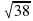 Основание пирамиды прямоугольник со сторонами 8см и 6см. Все боковые ребра пирамиды равны по 10см. Найдите высоту пирамиды.Высота правильной четырехугольной призмы равна 11см, а сторона основания равна 2см. Найдите площадь боковой поверхности призмы и площадь полной поверхности призмы.В основании прямого параллелепипеда лежит ромб с диагоналями 24см и 10см. высота параллелепипеда равна 5см. Найдите:А) площадь диагональных сечений;Б) площадь боковой поверхности;В) площадь полной поверхности.     5. Апофема правильной треугольной пирамиды равна 6см и наклонена к плоскости основания под углом 300. Найдите:а) высоту пирамиды;б) радиус окружности, вписанной в основание;в) радиус окружности, описанной около основания;г) сторону основания;д) площадь основания;е) площадь боковой грани;ж) площадь полной поверхности пирамидыСамостоятельная работа по теме «Многогранники»2 вариантВ основании прямоугольного параллелепипеда лежит квадрат со стороной 1 см. Диагональ параллелепипеда  см. Найти площадь полной поверхности параллелепипеда.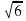 В основании пирамиды лежит прямоугольник со сторонами 12см и 5см. Все боковые ребра пирамиды равны по 9см. Найдите высоту пирамиды.Высота правильной четырехугольной призмы равна 10см, а сторона основания равна 3см. Найдите площадь боковой поверхности призмы и площадь полной поверхности призмы.В основании прямого параллелепипеда лежит ромб с диагоналями 24см и 32см. высота параллелепипеда равна 10см. Найдите:А) площадь диагональных сечений;Б) площадь боковой поверхности;В) площадь полной поверхности.5. Боковое ребро правильной четырехугольной пирамиды равно 6см и наклонено к плоскости основания под углом 300. Найдите:а) высоту пирамиды;б) радиус окружности, описанной вокруг основания;в) диагональ основанияг) площадь диагонального сечения;д) сторону основания;е) радиус окружности, вписанной в основание;ж) площадь основания